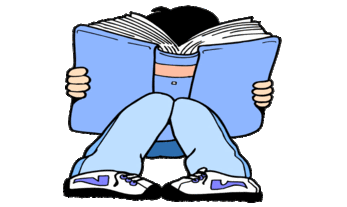 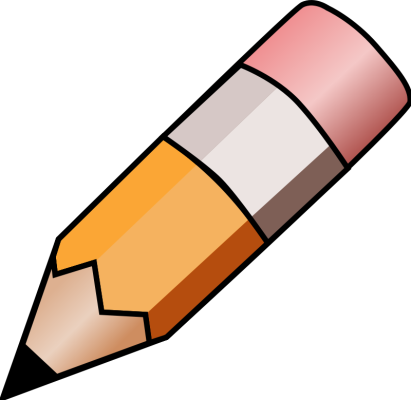 YEAR 4 HOME LEARNING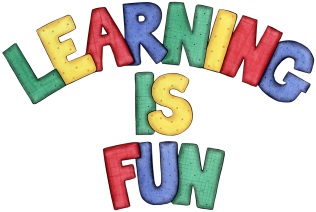 YEAR 4 HOME LEARNINGDate Set31.03.23Date Due19.04.23MathsPlease log onto EdShed (https://www.edshed.com/en-gb/login) where you will find your maths home learning under assignments. Good luck!Please also complete TTRS every day to help with your times tables.Spelling HandwritingComprehensionPlease log onto EdShed (https://www.edshed.com/en-gb/login) where you will find your spelling home learning under assignments. 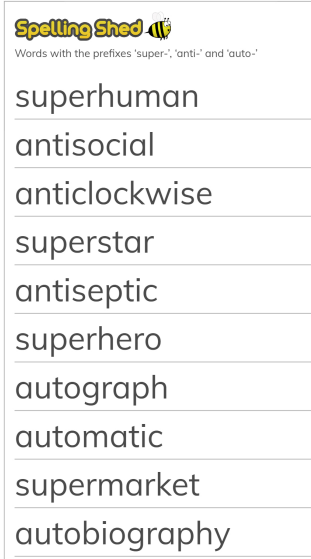 Writing TaskWrite a newspaper report about the first Olympic Games! Watch this to help you:KS2 Ancient Greece: 4. The Olympic Games (but not as we know them) - BBC TeachYou will have been given a handwriting sheet and a comprehension activity by your teacher.ReadingRecommended daily reading time: KS2 40 minutes. GreekPlease go to Greek Class Blog for Greek Home LearningGreek Class - St Cyprian's Greek Orthodox Primary Academy